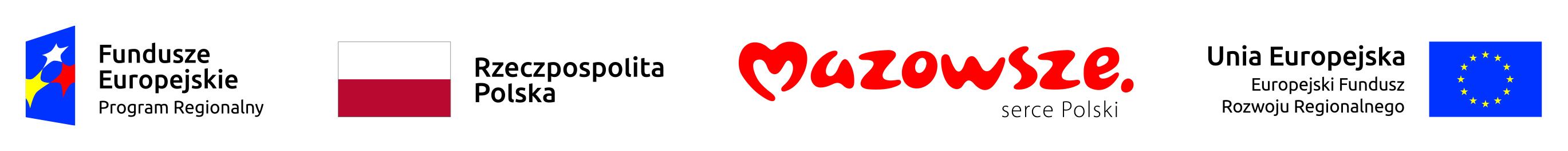 Karta zmian do Regulaminu konkursu: RPMA.05.02.00-IP.01-14-014/16. Oś priorytetowa V Gospodarka przyjazna środowisku -Działanie 5.2 Gospodarka odpadami - Typ projektów: Rozwój infrastruktury selektywnego systemu zbierania odpadów komunalnych, ze szczególnym uwzględnieniem budowy i modernizacji Punktów Selektywnego Zbierania Odpadów Komunalnych (PSZOK).lp.ZmianaZmianaZakres zmianyUzasadnienieTermin od którego stosowane są zmiany1.byłoPkt. 1.9. Okres realizacji projektu nie może przekroczyć 30 listopada 2018 r.Zmiana okresu realizacji projektuWprowadzona zmiana wynika 
z decyzji Zarządu Województwa Mazowieckiego podjętej na posiedzeniu (nr 358/18) w dniu 24 lipca 2018 rZmiana obowiązuje od momentu publikacji zaktualizowanego regulaminu konkursu na stronach internetowych: www.funduszedlamazowsza.eu i www.funduszeeuropejskie.gov.pl.1.jestPkt. 1.9. Okres realizacji projektu nie może przekroczyć 30 września 2019 r.Zmiana okresu realizacji projektuWprowadzona zmiana wynika 
z decyzji Zarządu Województwa Mazowieckiego podjętej na posiedzeniu (nr 358/18) w dniu 24 lipca 2018 rZmiana obowiązuje od momentu publikacji zaktualizowanego regulaminu konkursu na stronach internetowych: www.funduszedlamazowsza.eu i www.funduszeeuropejskie.gov.pl.